Aplinkos ministerija, išnagrinėjusi Vyriausybės kanclerio 2020 m. kovo 24 d. pavedimą Nr. S-995, išnagrinėjo advokatų profesinės bendrijos „SPC legal“ 2020 m. kovo 24 d. raštą „Dėl Kaišiadorių rajono savivaldybės teritorijos bendrojo plano keitimo pagrindiniame brėžinyje numatytos oro uosto teritorijos“ (toliau – Raštas) ir pagal kompetenciją teikia atsakymus į Rašte pateiktus klausimus:- Ar valstybės lygmeniu yra atlikti tyrimai, analizės, studijos ar pan. dėl naujo oro uosto tarp Vilniaus ir Kauno reikalingumo, statybų, konkrečios lokacijos, ploto, ribų ir (ar) išsidėstymo. Jeigu taip, ar šių tyrimų ataskaitose ar kituose dokumentuose yra pateiktos išvados dėl oro uosto statybų, konkrečios lokacijos, ploto, ribų ir (ar) išsidėstymo ir pan. Jeigu taip, prašome šias išvadas nurodyti atsakyme į Raštą;  Ar yra priimti sprendimai valstybės lygmeniu dėl naujo oro uosto ir susijusios infrastruktūros statybų, lokacijos, ploto, ribų ir (ar) išsidėstymo. Jeigu taip, prašome šiuos sprendimus nurodyti; Pateikti atsakymą dėl naujo oro uosto ir susijusios infrastruktūros projekto stadijos ir perspektyvų.Informuojame, kad Aplinkos ministerija organizuoja Lietuvos Respublikos teritorijos bendrojo plano (toliau – LRBP) rengimą. Teritorijų planavimo įstatymo (toliau – TPĮ) 25 str. 5 d. nustatyta, kad LRBP rengimo etapą sudaro trys stadijos: esamos būklės įvertinimas, bendrųjų sprendinių formavimas (koncepcija) ir konkretizuoti sprendiniai. Pagal TPĮ 25 str. 5 d. 2 p. koncepcijos stadijoje, taikant valstybės ir regionų strateginio planavimo dokumentų nuostatas, nustatomos svarbiausios valstybės teritorijos erdvinio vystymo kryptys.Atsižvelgus į LRBP esamos būklės analizės išvadas ir valstybės strateginio planavimo dokumentus, viena LRBP koncepcijos krypčių – oro uostų tinklo plėtra, numatanti naujo strateginio objekto atsiradimą (brėžinių M 1: 400 000). LRBP koncepcijos rengėjas preliminariai numato, kad perspektyvinė naujo oro uosto vieta galėtų būti tarp Vilniaus ir Kauno.Su visaLRBP rengimo medžiaga, galite susipažinti interneto svetainėje http://www.bendrasisplanas.lt/.Ar šiuo metu yra pradėtas valstybės lygmens teritorijų planavimas, kurio dokumentuose bus numatyti konkretūs būsimo oro uosto sprendiniai. Jeigu taip, prašome nurodyti, kokioje stadijoje yra šis teritorijų planavimas; Informuojame, kad šiuo metu parengtos dvi LRBP koncepcijos alternatyvos.2019 m. gruodžio 19 d. Lietuvos  Respublikos Vyriausybė nutarimu Nr. 1213 pritarė Lietuvos Respublikos teritorijos bendrojo plano valstybės teritorijos erdvinio vystymo kryptims ir teritorijos naudojimo funkciniams prioritetams – koncepcijai su II alternatyva ir pateikė dviejų alternatyvių Lietuvos Respublikos Seimo nutarimų „Patvirtinti Lietuvos Respublikos teritorijos bendrojo plano valstybės teritorijos erdvinio vystymo kryptis ir teritorijos naudojimo funkcinius prioritetus“ projektus Lietuvos Respublikos Seimui. Seimui pritarus vienai iš pateiktų koncepcijos alternatyvų, bus rengiama LRBP konkretizuotų sprendinių stadija, kurioje numatoma detalizuoti naujo oro uosto vietą. Pažymime, kad steigiant naują  oro uostą turės būti rengiamas valstybės svarbos teritorijų planavimo dokumentas, tvirtinamas teritorijų planavimą reglamentuojančių teisės aktų nustatyta tvarka. Rengiant šį dokumentą, turėtų būti atliekama papildoma analizė, nustatoma konkreti teritorija (jos plotas ir ribos) ir į jas patenkantys žemės sklypai. Apie planuojamą teritoriją visuomenė turės būti informuojama ir už specialiuoju planu nustatomus apribojimus turės būti kompensuojama vadovaujantis Specialiųjų žemės naudojimo sąlygų įstatymo nustatyta tvarka. - Ar oro uostas ir susijusi infrastruktūra yra laikytina valstybei svarbiu projektu, kuris būtų planuojamas valstybei svarbių projektų teritorijų planavimo dokumentu; Ar Kaišiadorių rajono savivaldybės Bendrasis planas, numatantis Oro uosto teritorijos sprendinius, gali būti parengtas ir patvirtintas tik po to, kaiatitinkami oro uosto sprendiniai bus patvirtinti valstybės lygmens teritoriniu planavimo dokumentu;Ar Kaišiadorių rajono savivaldybės Bendrajame plane gali būti numatyta oro uostui ir susijusiai infrastruktūrai rezervuojama teritorija ir šiai teritorijai (joje esantiems sklypams) taikomi draudimai ir (ar) veiklos apribojimai;atsakyti į klausimą, ar patvirtinus Kaišiadorių rajono savivaldybės Bendrojo plano sprendinius, oro uostui ir susijusiai infrastruktūrai rezervuotoje teritorijoje esantiems sklypams ir jų savininkams bei naudotojams bus taikomi draudimai, veiklos apribojimai, papildomireikalavimai ir pan. Jeigu taip, prašome išvardyti juos atsakyme į Raštą;Pagal TPĮ 2 str. 43 d. valstybei svarbus projektas – Lietuvos Respublikos Seimo (toliau – Seimas) nutarimu pripažintas ypatingos valstybinės svarbos projektas, Seimo ir (ar) Vyriausybės nutarimu valstybei svarbiu pripažintas ekonominis ar kultūrinis projektas. Pagal TPĮ 23 str. 2 d. valstybei svarbių projektų teritorijų planavimo dokumentai pradedami rengti Vyriausybei priėmus nutarimą. Teritorijų planavimo lygmenys nustatyti TPĮ 4 str. 1 d., teritorijų planavimo dokumentų tarpusavio sąveikos organizacinė struktūra  ir jų taikymas – šio  straipsnio 3 d. ir 4 d.Valstybei svarbių ekonominių projektų pripažinimą reglamentuoja Lietuvos Respublikos Vyriausybės 2008 m. vasario 13 d. nutarimas Nr. 136 „Dėl Projektų pripažinimo valstybei svarbiais ekonominiais ar kultūriniais projektais tvarkos aprašo patvirtinimo“ (su vėlesniais jo pakeitimais). Projektai gali būti pripažinti valstybei svarbiais ekonominiais projektais, jeigu jais numatomi įgyvendinti valstybės strateginiai interesai, valstybės vykdomos sektorinės ir (ar) regioninės politikos tikslai, jeigu jų įgyvendinimas turėtų didelę įtaką Lietuvos ekonominiam, socialiniam gyvenimui ir atitinkamos srities būklei. Galimo naujo oro uosto statybos projektas šiuo metu nėra pripažintas valstybei svarbiu projektu.Atsižvelgiant į tai, kas išdėstyta, manome, kad Kaišiadorių rajono savivaldybės bendrasis planas gali būti tvirtinamas, tačiau, kol LR Seimas nepatvirtino vienos iš LRBP koncepcijos alternatyvų irkol galimo naujo oro uosto statybos projektas nepripažintas valstybei svarbiu projektu, naujo oro uosto sprendinys Kaišiadorių rajono savivaldybės bendrajame plane neprivalomas, taip pat neturėtų būti taikomi su naujo oro uosto rezervuojama teritorija (joje esantiems sklypams) susiję draudimai ir (ar) veiklos apribojimai.- Ar Bendrojo plano keitimo Pagrindiniame brėžinyje numatytas rezervuotos teritorijos pavadinimas – „plyno lauko investicijų arealo (tik oro uosto ir susijusios infrastruktūros statybai)“ – reiškia, kad šioje teritorijoje gali būti įgyvendintas ne tik naujo oro uosto projektas, bet ir kiti su plyno lauko investicijomis susiję projektai; Ar patvirtinus Kaišiadorių rajono savivaldybės Bendrojo plano sprendinius, oro uostui ir susijusiai infrastruktūrai rezervuotoje teritorijoje bus leidžiamaūkininkauti, statyti ūkininkų sodybas ar kitus statinius, ir (ar) užsiimti kita veikla, kuri buvo leidžiama iki sprendinių patvirtinimo;Konkrečių situacijų vertinimas, teritorijų planavimo dokumentų sprendinių aiškinimas nepriskirtas AM kompetencijai. Informuojame, kad vadovaujantis TPĮ 12 str. 1 d.,šiuo metu parengtose  LRBP koncepcijos alternatyvose, kurioms  Lietuvos  Respublikos Vyriausybė pritarė 2019 m. gruodžio 19 d. nutarimu Nr. 1213,nustatytas valstybei svarbių projektų objektų išdėstymas – rezervuojamos teritorijos valstybei svarbių objektų projektams, taip pat ir perspektyvinė naujo oro uosto galima vieta tarp Vilniaus ir Kauno.  Atsižvelgiant į tai, kas išdėstyta,manome, kad,kai LR Seimas patvirtins vieną iš LRBP koncepcijos alternatyvų, vadovaujantis viena iš jų,Kaišiadorių rajono bendrojo plano sprendiniuose galėtų būti rezervuojama teritorija tik oro uostui(valstybei svarbiam objektui) ir su juo susijusios infrastruktūros aptarnavimui.Kol LR Seimas nepatvirtino vienos iš LRBP koncepcijos alternatyvų, patvirtintas Kaišiadorių rajono savivaldybės bendrasis planasnegali varžyti ūkininkavimo, drausti statyti ūkininkų sodybas ar kitus statinius ir (ar) užsiimti kita veikla, kuri buvo leidžiama iki sprendinių patvirtinimo.- Prašome atlikti visus galimus veiksmus, priimti atitinkamus sprendimus ir (ar) pateikti reikiamus nurodymus kitoms valstybės ir (ar) savivaldos institucijoms, siekiant sustabdyti Kaišiadorių rajono savivaldybės Bendrojo plano (Bendrojo plano keitimo) tolesnes procedūras ir eliminuoti iš Bendrojo plano Oro uosto teritorijos sprendinius.Jūsų nurodyto projekto – keičiamo Kaišiadorių rajono savivaldybės bendrojo plano (toliau – bendrasis planas) rengimo procese Aplinkos ministerija dalyvauja ir jai priskirtas funkcijas įgyvendina išduodama teritorijų planavimo sąlygas ir derindama sprendinius.Kai bendrojo planosprendiniai bus pateiktiAplinkos ministerijai derinimui, Aplinkos ministerija, įvertinusibendrojo plano sprendinių atitiktį išduotoms planavimo sąlygoms, aukštesnio lygmens teritorijų planavimo dokumentams bei Teritorijų planavimo įstatymo ir kitų teritorijų planavimą reglamentuojančių teisės aktų reikalavimams, jį derins arba motyvuotai atmes.Papildomai informuojame, kad vadovaujantis Teritorijų planavimo įstatymo 9 straipsniu, bendrojo plano valstybinę teritorijų planavimo priežiūrą atlieka (vertina galimus TPĮ pažeidimus, teikia privalomuosius nurodymus dėl nustatytų pažeidimų šalinimo ir teritorijų planavimo proceso sustabdymo) Valstybinė teritorijų planavimo ir statybos inspekcija prie Aplinkos ministerijos. Aplinkos viceministras                                                                                           Marius NarmontasA. Rokickienė, 8- 695 67967, el. p. asta.rokickiene@am.lt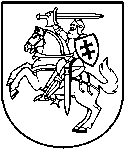 LIETUVOS RESPUBLIKOS APLINKOS MINISTERIJABiudžetinė įstaiga, A. Jakšto g. 4, LT-01105 Vilnius,tel. (8~5) 266 3661, faks. (8~5) 266 3663, el. p. info@am.lt, http://am.lrv.lt.Duomenys kaupiami ir saugomi Juridinių asmenų registre, kodas 188602370DĖL KAIŠIADORIŲ RAJONO SAVIVALDYBĖS TERITORIJOS BENDROJO PLANO KEITIMO PAGRINDINIAME BRĖŽINYJE NUMATYTOS ORO UOSTO TERITORIJOS